(indicate last name and name)REQUEST TOto be admitted to take part in the public competition for the positions available for the degree course in _____________________________________________________ for the academic year 2017/2018, announced by the University of Naples Federico II, Naples ITALY. Pursuant to Article 75 and 76 of the Italian Executive order D.P.R. 28 December 2000, No. 445, on the understanding of the criminal liability that may arise from false statements or statements containing untruthful data, will be the responsibility of:PERSONAL DATA Passport No EDUCATIONAL BACKGROUNDTo own the following requirements: Master degree Bachelor Degree High School DiplomaCONTACTS 4) ATTACHMENTS: High School certificate or Bachelor degree certificate Transcript of Records of first level degree obtained abroad containing the list of the exams and their grades DS  DoV Educational CV and job experiences portfolio if available Motivational letter (one page, no more than 2.000 characters) Official English (Cambridge ESOL, PET/FCE, IELTS, ETS: TOEFL, etc.) and/or Italian and/or teaching language knowledge certificate released by an internationally recognized language institution, referring to the Common European Framework of Reference for Languages. Passport scan Other documents: _________________________________________________________________Candidates with foreign qualifications, only if degree certificate is written in a language different from Italian, English, French, Spanish, must attach to the submitted documentation an official translation of the degree certificate in one of the languages mentioned above, together with a legal declaration of local value by the Italian Embassy in the country where the degree certificate was obtained;__________________ on _________________  Signature: _____________________________  (Place)	 (date)	I, the undersigned, declare to be aware that, in accordance with the Italian privacy law 196/2003, all personal data herein provided will be used by University in order to complete the admission procedure and only for academic purpose.__________________ on _________________  Signature: _____________________________  (Place)	 (date)(indicate last name and name)PERSONAL DATA Passport No DECLARE TOaccept the scholarship for the degree course in_______________________________________________________________________for the academic a.y. 2017/2018 and to prepare all the documents to have the recognition of his title of study and complete the enrollment procedure Date______________________       Signature_________________________________(indicate last name and name)PERSONAL DATA Passport No REQUEST THAT HIS OWN STUDY TITLEin______________________________________________________________________________obtained to (University name) _______________________________________________________ Country___________________________________________________on _____/____/________ BE RECOGNIZED IN ORDER TO ENROL TO THE DEGREE COURSE IN_______________________________________________________________________________Please find enclosed:High School certificate or Bachelor degree certificateTranscript of Records of first level degree obtained abroad containing the list of the exams and their grades DS or DoVList of the courses contents Fiscal CodePassport copy Stamp of € 16,00	In accordance with the existing rules, Federico II University can ask for other documents usuful to evaluate the study background of the candidate.Date______________________       Signature_________________________________APPLICATION FORM ANNEX N. 1(To be filled in block letters or typed) 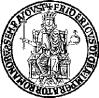     To the Rector of University of Naples Federico II     Corso Umberto I      80133 – Naples - ItalySUBJECT:SUBJECT:The undersigned _______________________________________________________________________The undersigned _______________________________________________________________________The undersigned _______________________________________________________________________Last NameLast NameLast NameLast NameNameNameNameNameSexFFMMMPlace of BirthPlace of BirthPlace of BirthPlace of BirthDate of BirthDate of BirthDate of BirthDate of Birth////CountryCountryName of the University:Address of the University:Type of studies:Duration: From (dd/mm/yyyy):To (dd/mm/yyyy): Official duration of the programme (in academic years):Grade obtained:Title of degree:Title of dissertation/project:Results or grade:Official language:Name of the University:Address of the University:Type of studies:Duration: From (dd/mm/yyyy):To (dd/mm/yyyy): Official duration of the programme (in academic years):Grade obtained:Title of degree:Title of dissertation/project:Results or grade:Official language:Name of the School:Address of the School:Type of studies:Duration: From (dd/mm/yyyy):To (dd/mm/yyyy): Official duration of the programme (in academic years):Grade obtained:Phone No (include International code)Mobile No (include International code)E-mail AddressPrivate address(Changes in address should be immediately communicated) Private address(Changes in address should be immediately communicated) Street name and number:P.O. Box:Zip code:City:Region:Country:ANNEX N. 2To be filled in block letters or typed)     To the Rector of University of Naples Federico II     Corso Umberto I      80133 – Naples - ItalySUBJECT:The undersigned _______________________________________________________________________Last NameLast NameLast NameLast NameNameNameNameNameSexFFMMMPlace of BirthPlace of BirthPlace of BirthPlace of BirthDate of BirthDate of BirthDate of BirthDate of Birth////CountryCountryANNEX N. 3To be filled in block letters or typed)     To the Rector of University of Naples Federico II     Corso Umberto I      80133 – Naples - ItalySUBJECT:The undersigned _______________________________________________________________________Last NameLast NameLast NameLast NameNameNameNameNameSexFFMMMPlace of BirthPlace of BirthPlace of BirthPlace of BirthDate of BirthDate of BirthDate of BirthDate of Birth////CountryCountry